Shivu Structural Engineer (6 Years Experience)(3Years Gulf Experience)Email: shivu.353406@2freemail.com 			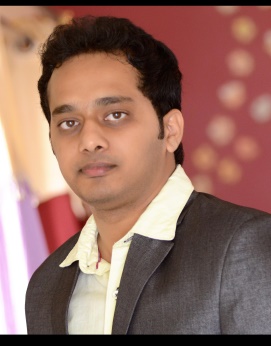 A Structural engineer holding M.Tech degree with strong knowledge of fundamental and applied engineering principles, detailed analysis and design practice, STAAD-Pro v8i, ETABS, SAP and SAFE skills in computer programming, having experience in design of RCC multi storied buildings(Commercial & Residential), underground structures, Precast RCC Buildings/Building Elements and Precast Segmental shafts. CORE COMPETANCIESAble to model, analyse and design high rise residential and commercial structure with strong planning skills with an ability to understand complex designs.Skilled in designing and detailing of structural components – Footings (Raft, Pile cap, Combined, Isolated), Columns, Beams, Slabs, Flat slabs, RC walls,Retaining walls, Underground and elevated water tanks, Hollow Core Slabs andadvanced RCC structures.Exposure to design of Precast Buildings and Precast Building Elements.Exposure to Indian, British and AASHTO standard code of practices.Able to grasp new technical information & communicate the same to others in an understandable mannerConsistently demonstrate leadership skills, training skills, sound judgment, decision-making capability, initiative and resourcefulness in responding to job challenges.PROFESSIONAL EXPERIENCE1. Organization:Amiantit Oman Concrete Products, Sultanate of Oman.Duration: September 2014- Till presentDesignation: Senior Structural Design Engineer2. Organization: Civil Aid Techno-Clinic Pvt. Ltd. (A Bureau Vertias Group Company)Duration: July 2012- August 2014Designation: Structural Design Engineer3. Organization: Structural EngineeringResearch Centre-CSIRDuration: December 2011 – July 2012Designation: Research Trainee4. Organization: S & R ConsultantsDuration: August 2011 – October 2011Designation: Post Graduation TraineeSOFTWARE SKILLSETABS, STAAD PRO, SAFE, SAP, CONCAD, AUTOCAD, PIPECAR, BOXCAR, UNIFIED DESIGN PROGRAM, MS EXCEL.WORK PROFILEOverall duties and responsibilities held:Preparation of Design Basis Report using standard codes and preliminary calculation.Framing the structural system and preparation of General Arrangement Drawing.Concept finalizing and incorporating.Coordinating with Clients, architects and people of other discipline and getting approval of GA drawings.Creating of analysis model using Etabs, STAAD and SFE to perform analysis of the structures.Perform Seismic and wind analysis.Structural Analysis and Design of high rise residential and commercial buildings.Design and Detailing of foundation system using SAFE / Excel spread sheets.Design and Detailing of columns, beams, slabs, flat slabs and staircase.Design and detailing of retaining walls, UG and elevated water tanks.Structural Analysis and Design of Precast RCC Buildings / Building Elements.Structural Analysis and Design of Precast RCC Manholes, Box culverts, Gravity Pipes, Jacking pipes, pressure pipes, Stair cases, Beams, Columns, Walls, Footings, Compound Walls, Fiber optic Chambers, Retaining Walls etc.Analyzing & designing of RCC jacketing for failed columns.Coordinating with the team members and team lead Managers.Communicating with the Draftsman and issuing reinforcement details to draftsman.Site inspection and meeting with the clients.Managing team work and project goals.Design review and assisting in certification of structural drawings. ACADEMIC BACKGROUNDFIELD OF INTERESTStructural analysis, Design of Reinforced Concrete Structures, Design of Precast RCC Buildings, Design of precast RCC elements, Structural investigation of existing structures, Stability analysis and retrofitting of existing buildings.KEY PROJECTS HANDELEDResidential ProjectsResidential apartment “Sobha Winchester” (3B+G+19) for M/s Sobha Developers Ltd. Bangalore.Residential apartment “Axis Aspira” (B+G+15)for M/s Axis Capstone Pvt Ltd, Bangalore.Commercial ProjectsDesign of Traffic and Transit Management Centre Building (G+5)at Mallasandra for M/s Bangalore Metropolitan Transport Corporation, Bangalore.Design of Traffic and Transit Management Centre Building (G+6) at Kengerifor M/s BMTC, Bangalore.Design of Traffic and Transit Management Centre Building (G+6) at Yelahankafor M/s BMTC,Bangalore.Design of Commercial Complex Building (B+G+5) for M/s DevangaSangha, Bangalore.Design of KSRTC Bus Terminal Building (G+4)for M/s KSRTC, Mysore.Design of Traffic and Transit Management Centre Building (B+G+5) for M/s KSRTC, Hassan.Design of box culvert for upper Bhadra lift irrigation scheme, package-1, for M/s SEW Infrastructure Pvt Ltd., Shimoga.Design of two span Kampli Bridge connecting Bellary and Toranagallu in NH63 for M/s JSW, Bellary.Design of pile foundation for a commercial complex, Bangalore.Design of roof truss for the repair bay buildingfor M/s KSRTC Chickmagalore and many more.Precast Projects in Amiantit Oman Concrete Products Company (Sultanate of Oman)Design of Precast Concrete control room building for Oman Fiber Optics.Design of precast RCC manholes of different diameters and heights with the help of finite element analysis software with respect to American and British standards.Design of Precast RCC Staircases,Beams, Walls, Footings, Compound Walls, Fiber optic Chambers, Retaining Walls etc.Design of Precast Compound Walls.Design of precast RCC Box culverts with respect to AASHTO LRFD loading conditions of different sizes and for different earth fill heights.Design of precast RCC gravity pipes, Jacking pipes, of different diameters varying from 300mm to 2000 mm with respect to American and British Standards.Design of precast Pressure pipes with respect to AWWA standards.Design Review and Structural Evaluation ProjectsResidential Apartment “Brundavan”(B+G+16) for M/s G R Constructions (P) Ltd, Bangalore.Structural investigation of the collapsed roof truss during construction for the proposed repair bay building for M/s BMTC, Bangalore.Design review of Proposed 2,50,000lts capacity Over Head Tank for M/s Rail Wheel Factory, Bangalore.Theoretical Verification and Inspection of theSolar panel supporting structures of TATA BP Solar Power Plants for M/s TATA BP Solar India Limited, Bangalore.Structural stability and earthquake riskassessment of various buildings at ITC Limited Agri Business Division - ILTD, Anaparti, Andra Pradesh.Design review of structural designs and drawings of proposed PEB structure for M/s India Design group, Bangalore.PERSONAL INFORMATIONDate of Birth			: 15/05/1989Gender				: MaleNationality			: IndianMarital Status			: MarriedLanguages known                 	: English, Hindi, Kannada. DECLARATION: 	I declare that the information given above is true to the best of my knowledge.EXAMINATION PASSEDBOARDYEARMARKS IN (%)M.Techin CAD StructuresVisveswaraya Technical University, Belgaum, Karnataka, India2010-201283.5B.E. in Civil EngineeringVisveswaraya Technical University, Belgaum, Karnataka, India2006-201074.0